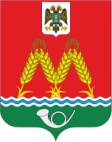 РОССИЙСКАЯ ФЕДЕРАЦИЯРОСТОВСКАЯ ОБЛАСТЬМУНИЦИПАЛЬНОЕ ОБРАЗОВАНИЕ«МИХАЙЛОВСКОЕ СЕЛЬСКОЕ ПОСЕЛЕНИЕ»АДМИНИСТРАЦИЯМИХАЙЛОВСКОГО СЕЛЬСКОГО ПОСЕЛЕНИЯПОСТАНОВЛЕНИЕот 31.10.2022г    №  108                             х. Михайловках.         О внесении изменений в постановление Администрации Михайловского сельского поселения от 10.03.2021 № 7                 На основании соглашения о передаче полномочий от 25.11.2019 № 8 ЖК, руководствуясь постановлением Правительства Российской Федерации от 28.09.2022 № 1708 «О внесении изменений в некоторые акты Правительства Российской Федерации», руководствуясь статьей 37 Устава муниципального образования «Михайловское сельское поселение», Администрация Михайловского сельского поселения Красносулинского района             ПОСТАНОВЛЯЕТ:     1. Внести изменения в постановление администрации от 10.03.2021 № 7 «О создании межведомственной комиссии по оценке и   обследованию помещения, жилого помещения пригодным   (непригодным) для проживания граждан, а также многоквартирного дома в целях признания его аварийным и подлежащим сносу или реконструкции».    1.1. Пункт 3.11 раздела III изложить в следующей редакции:     « 3.11. Комиссия рассматривает поступившее заявление, или заключение органа государственного надзора (контроля), или заключение экспертизы жилого помещения, предусмотренные абзацем первым данного пункта  настоящего Положения, в течение 30 календарных дней с даты регистрации, а сводный перечень объектов (жилых помещений) или поступившее заявление собственника, правообладателя или нанимателя жилого помещения, которое получило повреждения в результате чрезвычайной ситуации и при этом не включено в сводный перечень объектов (жилых помещений), предусмотренные данным пунктом  настоящего Положения, - в течение 20 календарных дней с даты регистрации и принимает решение (в виде заключения), указанное в пункте 3.12 настоящего Положения, либо решение о проведении дополнительного обследования оцениваемого помещения. В случае непредставления заявителем документов, предусмотренных пунктом 45 Положения Постановления Правительства РФ от 28.01.2006 № 47, и невозможности их истребования на основании межведомственных запросов с использованием единой системы межведомственного электронного взаимодействия и подключаемых к ней региональных систем межведомственного электронного взаимодействия комиссия возвращает без рассмотрения заявление и соответствующие документы в течение 15 календарных дней со дня истечения срока, предусмотренного абзацем первым настоящего пункта. Участие в обследовании представителей органов, уполномоченных на проведение регионального жилищного надзора (муниципального жилищного контроля), органов архитектуры, градостроительства и соответствующих организаций, экспертизы, включенных в состав межведомственной комиссии, является обязательным.       2. Внести изменения в  приложение № 2 к постановлению Администрации Михайловского сельского поселения от 10.03.2021 № 7 «О создании межведомственной комиссии по оценке и   обследованию помещения, жилого помещения пригодным   (непригодным) для проживания граждан, а также многоквартирного дома в целях признания его аварийным и подлежащим сносу или реконструкции»3. Настоящее постановление вступает в силу с момента его опубликования в средствах массовой информации.4. Контроль за исполнением настоящего постановления оставляю за собой.Глава Администрации Михайловскогосельского поселения	С.М.Дубравина                                                                                                                    Приложение № 2к постановлению АдминистрацииМихайловского сельского поселенияот 31.10 .2022г. №  108Состав межведомственной комиссии по оценке и обследованию помещения, жилого помещения пригодным (непригодным) для проживания граждан, а также многоквартирного дома в целях признания его аварийным и подлежащим сносу или реконструкцииС.М.Дубравина --председатель комиссии – Глава Администрации Михайловского сельского поселенияМ.В.Антипенко--секретарь комиссии – специалист Администрации Михайловского  сельского поселенияЧлены комиссии:Члены комиссии:Члены комиссии:А.Р. Бисаинов-Главный архитектор Администрации Красносулинского района ( по согласованию)  В.Г. Чернышова -Представитель  Красносулинского УМП «БТИ» (по согласованию)Т.В.Почапская -Представитель территориального отдела Управления Ростпотребнадзора  по Ростовской области в г. Каменске-Шахтинском, Донецке, Гуково, Зверево, Красном Сулине, Красносулинском и Каменском районах (по согласованию)Представитель муниципального жилищного контроляСобственник помещенияСобственник помещенияСобственник помещения